Curriculum VitaeStefan 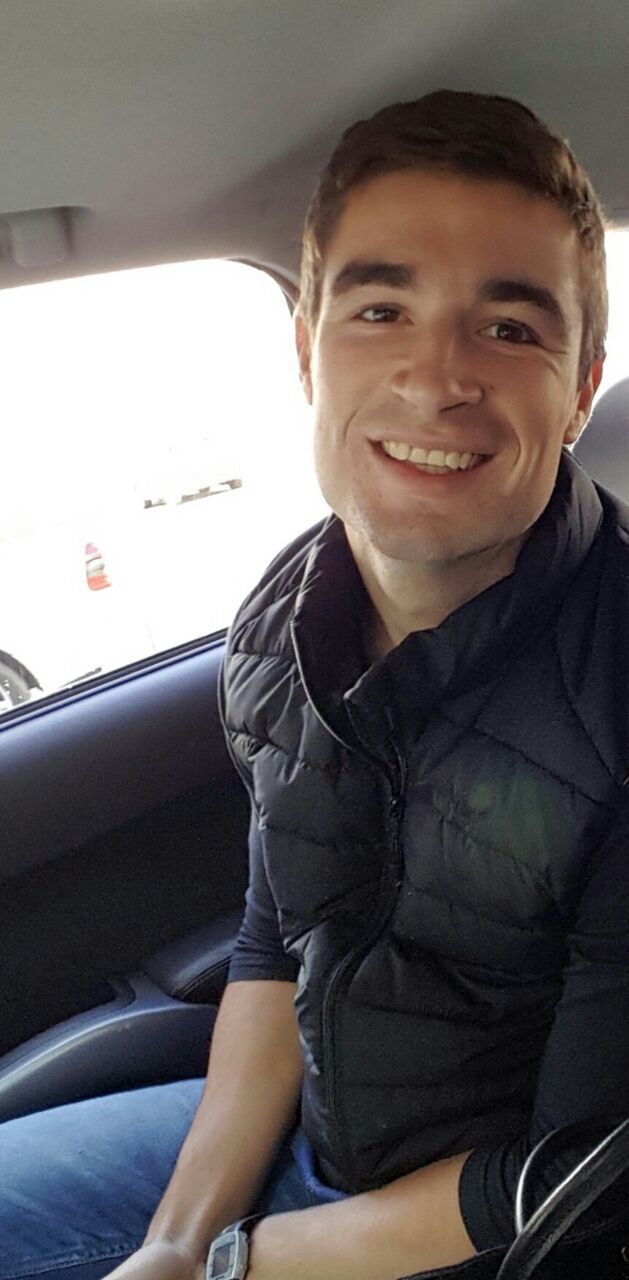 	National Diploma: Sport ManagementNational Certificate: FitnessContact details:StefanPersonal information:Date of birth:					18 June 1991Marital status:				Single Dependents:					NoneDrivers license:				Code BNationality:					South AfricanGender:						MaleRace:						WhiteLanguage:				          Afrikaans/EnglishLanguage qualification:			AfrikaansEnglish Secondary education:Schooling: Outeniqua High School (2005-2009)Highest Grade Passed: Grade 12 (Nasional Senior Certificate)Senior certificate:Afrikaans Home LanguageEnglish First Additional LanguageMath LiteracyLife OrientationBusiness StudiesAccountingTourismLeadership:Captain of SWD Hockey (2009)Sport:Representative for school in the area of:	 HockeyAthleticsGolfSport Achievements:U/14 Southern Cape – Golf (2005)U/16 Southern Cape – Golf (2007)U/16 SWD – Hockey (2007)U/16 A Outeniqua High School – Hockey (2007)U/19 A Outeniqua High School - Hockey (2008)U/18 SWD – Hockey (2008)U/19 A Outeniqua High School - Hockey (2009)U/18 SWD – Hockey (2009)Other:Lifesaving – Herolds Bay (2005-2009)Tertiary education:Institution: Exercise Training Academy (ETA) – Stellenbosch CampusQualification: National Diploma Sport management	           	National Certificate in FitnessPeriod: 2013-2016Leadership and management:Official at Cross Country events  (2014)Hockey  –Boland Barlinkas U/13 Boys (2013) Junior Manager – Evolve Fitness (2016)Sport:Paarl mens Hockey  (2013)CPUT USSA golf – Limpopo  (2013)Cultural:First Aid certificate - Level 1First Aid certificate - Level 2Other:Promotions for Media 24 (2014)Promotions for  First for Women (2014) Omruil boerdery (December 2014)Rooipad boerdery (Junie 2015)Sports Coaching:Hockey  - Paarl Gimnasium Primary U/10 A+B (2013)Hockey - Hugenote Primary U/13A (2013)Hockey - Boland Barlinkas U/13 Boys (2013)Hockey - Paarl Boys High  U/18B (2014)Hockey - Paarl Gimnasium Primary U/13 A+B (2015)Hockey - Paarl Gimnasium High School U/18 B (2015)Hockey - Paarl Gimnasium Primary U/13 A+B (2016)Hockey - Paarl Gimnasium High School U/14 A+ B (2016)Physical Education:Physical education teacher at Paarl Gimnasium Primary. (2014 – 2016)Experience:Personal Trainer/Floor Instructor at Evolve Fitness. (2014 - 2015)Junior Manager at Evolve Fitness. (2016)Experience:Curricular obligations:Practical education:
Practical education at Outeniqua Primary (2011)Practical education at Outeniqua Primary (2012)Practical education at Curro Durbanville Private School (2012). 